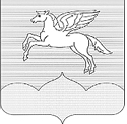 СОБРАНИЕ ДЕПУТАТОВ                                                                        ГОРОДСКОГО ПОСЕЛЕНИЯ «ПУШКИНОГОРЬЕ»ПУШКИНОГОРСКОГО РАЙОНА ПСКОВСКОЙ ОБЛАСТИР Е Ш Е Н И Е22.01.2020г.  № 204р.п. Пушкинские Горы(принято на 36  внеочередной  сессии Собрания Депутатов городского поселения«Пушкиногорье» второго созыва)О назначении исполняющего  полномочия главы Администрации городского поселения «Пушкиногорье»	В соответствии со статьей 29 Устава  муниципального образования городского поселения «Пушкиногорье» и в связи с  досрочным прекращением 21.01.2020 года контракта с главой  Администрации городского поселения «Пушкиногорье»,   Собрание депутатов городского поселения «Пушкиногорье»РЕШИЛО:1. Назначить  с 22 января 2020года  заместителя главы Администрации городского поселения «Пушкиногорье» Никитину Елену Николаевну, с её согласия, исполняющим полномочия  главы Администрации  городского поселения «Пушкиногорье», с правом подписи финансовых документов, договоров, соглашений, муниципальных контрактов, актов,  исполнительно-распорядительных документов и иных документов, предусмотренных законодательством Российской Федерации и Уставом муниципального  образования городское поселение «Пушкиногорье» на период до  истечения срока полномочий Собрания депутатов городского  поселения «Пушкиногорье» (второго созыва).	2. Установить, что исполняющий полномочия главы Администрации городского поселения «Пушкиногорье» осуществляет общее руководство деятельностью Администрацией  городского поселения «Пушкиногорье»               (далее Администрация поселения) по решению всех вопросов, отнесенных к компетенции Администрации поселения действующим законодательством, в том числе:- осуществляет исполнительно-распорядительные полномочия по решению  вопросов местного значения и по организации  деятельности Администрации поселения, а также по исполнению Администрацией  поселения отдельных государственных полномочий, переданных органам местного самоуправления федеральными законами, законами Псковской области;- без доверенности действует от имени Администрации поселения;- представляет Администрацию городского поселения во взаимоотношениях, связанных с  органами местного самоуправления и органа  государственной власти, юридическими  лицами  и гражданами по  вопросам, отнесенным к полномочиям Администрации городского поселения;- назначает на должность и освобождает от должности работников Администрации поселения, применяет к ним меры поощрения и дисциплинарные взыскания;- издает, подписывает и обнародует в порядке, установленном законодательством и Уставом муниципального образования городского поселения «Пушкиногорье», муниципальные нормативные правовые акты, принятые  Администрацией  поселения;- открывает и закрывает расчетные счета Администрации поселения;- осуществляет иные полномочия, установленные для главы Администрации поселения федеральными  и областными законами, Уставом  муниципального образования городского поселения «Пушкиногорье».3. Назначить (установить) Никитиной Елене Николаевне ежемесячную доплату в  размере 9900 (девять тысяч девятьсот)рублей 00 копеек за исполнение полномочий главы Администрации городского поселения «Пушкиногорье».4. Администрации городского поселения «Пушкиногорье» провести процедуру по предоставлению Никитиной Е.Н. право подписи финансовых документов, оформить ЭЦП, внести соответствующие изменения в ЕГРЮЛ, ознакомить всех заинтересованных лиц с данным решением5. Настоящее решение вступает в силу с момента подписания. Глава городского поселения«Пушкиногорье»	                                                                                   	                        Председатель Собрания	                                                     Л.Л.Солонухин  